 Settore Paralimpico						Prot.688DCa/								Roma, 1 Febbraio 2010 								Atleti interessati								Staff Federale 						e, p.c.		Società di appartenenza								Commissione Tecnica federale								Comitato Italiano ParalimpicoOggetto: CONVOCAZIONE RADUNO PARA ARCHERY Varallo Pombia 21-24/02/2010Il Responsabile Tecnico ha ritenuto opportuno convocare i seguenti Atleti e Tecnici al Raduno Tecnico che si svolgerà a Varallo Pombia, terminati I Campionati Italiani indoor Para Archery, presso il Centro “Natura Docet”, dal 21al 24 Febbraio 2010.OLIMPICO Maschile				OLIMPICO FemminileOscar DE PELLEGRIN (Soc. 06006)		Elisabetta MIJNO (Soc. 01018)Marco VITALE (Soc. 12125)			Mariangela PERNA (Soc. 01025)Antonino LISOTTA (Soc. 19041)		Veronica FLORENO  (Soc. 19041)Mario  ESPOSITO  (Soc. 04077)		Santina PERTESANA (Soc. 04059)COMPOUND Maschile				COMPOUND FemminileAlberto SIMONELLI  (Soc. 04077)		Ifigenia NERI (Soc. 19041)Lorenzo SCHIEDA  (Soc. 04077)Mirco FALCIER (Soc. 06072)Romano MORONI (Soc. 04077)Fabio Luca AZZOLINI (Soc. 08043) 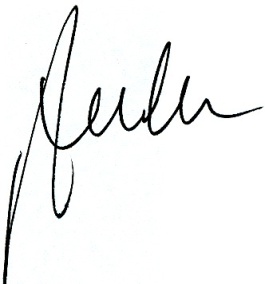 Staff FederaleResponsabile Tecnico: Marco PEDRAZZITecnici: Renato DE MIN, Guglielmo FUCHSOVAFisioterapista: Chiara BARBIPsicologa:D.ssa  Annalisa AVANCINI	Tutti gli atleti convocati dovranno presentarsi Domenica 21 Febbario entro le ore 15.00 presso il Centro Natura Docet di Varallo Pombia (Via della Pace 1) muniti di attrezzatura di tiro e abbigliamento federale. Il termine del raduno è previsto il Mercoledì 24 Febbraio alle ore 14.00.	Per quanto riguarda i tecnici e lo staff medico, gli stessi dovranno collaborare all’organizzazione del Campionato Italiano e pertanto: i tecnici Pedrazzi e Fuchsova dovranno presentarsi Venerdì 19 Febbraio 2010 entro le 19.00.Il tecnico De Min dovrà presentarsi entro le 10.00 di Sabato 20 Febbraio 2010 ed entro le 12.00 dello stesso giorno dovranno presentarsi la Dottoressa Avancini  e la Fisioterapista Barbi. 	Tutti gli atleti convocati potranno, qualora partecipassero ai Campionati Italiani che precedono il  raduno, pernottare a loro spese nei giorni delle gare presso la foresteria del centro Natura Docet evitando spostamenti tra la fine della competizione e l’inizio del ritiro.Gli Atleti dovranno inviare al più presto la propria adesione o eventuale defezione a mezzo fax al n° 06/3340031 o via e-mail settoreparalimpico@fitarco-italia.org all’Ufficio Tecnico Paralimpico segnalandoci o meno la loro presenza ai Campionati Italiani e il loro giorno di arrivo previsto.Per le spese di viaggio la Federazione rimborserà il costo del biglietto ferroviario andata e ritorno o eventuale utilizzo del mezzo proprio solo se utilizzato da  due atleti e preventivamente autorizzato dalla Segreteria Federale.	I rimborsi saranno liquidati sulla base delle disposizioni del Consiglio Federale, con nota del 27 maggio 2006, delibera n. 45. Rammentiamo che tutti i giustificativi di spesa dovranno essere in originale e allegati al relativo modulo di richiesta rimborso spese che, debitamente sottoscritto e compilato dovrà pervenire in Federazione, pena il mancato pagamento, entro e non oltre 30 gg. dal termine del Raduno.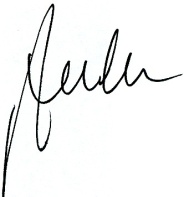 								Il Segretario Generale								(MdS Alvaro Carboni) 